3rd Grade Newsletter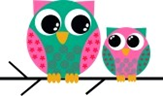 September 2013Felisha Coney:  felisha_coney@gwinnett.k12.ga.us  	            Kristen Sapp:  kristen_sapp@gwinnett.k12.ga.usLeigh Shores:  leigh_shores@gwinnett.k12.ga.us  Jennifer Thompson: jennifer a_thompson@gwinnett.k12.ga.us Julie Wangsness:  julie_wangsness@gwinnett.k12.ga.us   Mitzi Hardin: mitzi_hardin@gwinnett.k12.ga.usDeanna Sessoms: deanna_sessoms@gwinnett.k12.ga.usMath  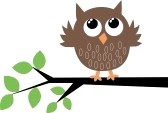 Students will fluently add and subtract within 1000 using strategies and algorithms based on place value, properties of operations, and/or the relationship between addition and subtraction. MCC.3.NBT.2Multiply one-digit whole numbers by multiples of 10 in the range 10–90 (e.g., 9 × 80, 5 × 60) using strategies based on place value and properties of operations. MCC.3.NBT.3Draw a scaled picture graph and a scaled bar graph to represent a data set with several categories. Solve one- and two-step “how many more” and “how many less” problems using information presented in scaled bar graphs. MCC.3.MD.3Reading Students will demonstrate understanding of figurative language, word relationships and nuances in word meanings and describe how literary devices (e.g., alliteration, repetition, rhythm, rhyme) create and clarify meaning (CCGPS)(3LA_F2012 ‐ 41) . They will ask and answer questions to demonstrate understanding of a text, referring explicitly to the text as the basis for the answers. (ELACC3RI1). They will use information gained from illustrations (e.g., maps, photographs) and the words in a text to demonstrate understanding of the text (e.g., where, when, why, and how key events occur). ELACC3RI7Writing  Students will write narratives to develop real or imagined experiences or events using effective technique, descriptive details, and clear event sequences (CCGPS)(3LA_D2012-24/ELACC3W3)Grammar Students will form and use regular and irregular plural nouns, form and use regular and irregular verbs. They will also form and use the simple (e.g., I walked; I walk; I will walk) verb tenses. (ELACC3L1)Social Studies  Students will use a letter/number grid system to determine location (GPS) (3SS_A2008-3), use latitude and longitude to determine location (GPS) (3SS_A2008-9) , use inch to inch map scale to determine distance on a map (GPS) (3SS_A2008-5), and identify major rivers and mountain ranges in the US: Mississippi, Ohio, Rio Grande, Colorado, Hudson, Appalachian & Rocky mountains. Science Students will investigate the habitats of different organisms and the dependence of organisms on their habitat (3SC_D2006-12). Identify features of green plants that allow them to live and thrive in different regions of Georgia (GPS 12b) and identify features of animals that allow them to live and thrive in different regions of Georgia (GPS 12c). They will also explain what will happen to an organism if the habitat is manipulated/changed (GPS 12d).Ram Reminders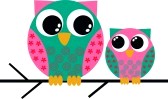 FYI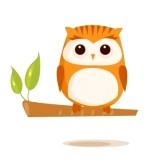 *Please check your child’s agenda on a daily basis for homework and behavior/work conduct. The conduct sheets are located at the front of the agendas again this school year. *Be sure you have signed up for the Parent Portal as this is the BEST communication regarding your child’s grades and progress.